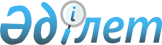 Об утверждении Инструкции по назначению и выплате социальной  помощи
					
			Утративший силу
			
			
		
					Постановление акимата Зыряновского района Восточно-Казахстанской области от 11 марта 2009 года N 252. Зарегистрировано Управлением юстиции Зыряновского района Департамента юстиции Восточно-Казахстанской области 2 апреля 2009 года за N 5-12-78. Утратило силу - постановлением акимата Зыряновского района от 26 июня 2012 года N 1260      Сноска. Утратило силу - постановлением акимата Зыряновского района от 26.06.2012 N 1260.      Примечание РЦПИ.

      В тексте сохранена авторская орфография и пунктуация.

      В соответствии  со статьей 20 Закона Республики Казахстан от 28 апреля 1995 года «О льготах и социальной защите участников, инвалидов Великой Отечественной войны и лиц, приравненных к ним », подпунктом 14) пункта 1 статьи 31 Закона Республики Казахстан от 23 января 2001 года «О местном государственном управлении и самоуправлении в Республике Казахстан», статьей 16 Закона Республики Казахстан от 13 апреля 2005 года «О социальной защите инвалидов в Республике Казахстан», в целях социальной защиты граждан акимат ПОСТАНОВЛЯЕТ:

       

1. Утвердить прилагаемую Инструкцию по назначению и выплате социальной помощи согласно приложению 1.

      2. Создать комиссию по назначению и выплате социальной помощи.



      3. Отделу занятости и социальных программ (Оспанова Р.З.) внести персональный состав комиссии по назначению и выплате социальной помощи для утверждения на сессии маслихата района согласно приложению 2.



      4. Признать утратившими силу распоряжения акима города Зыряновска от 31 января 2000 года № 1-32р «О создании рабочей группы по борьбе с бедностью и безработицей», от 4 декабря 2000 года № 1-585р «О внесении изменений в распоряжение акима города Зыряновска № 1-32р от 31 января 2000 года «О создании рабочей группы по борьбе с бедностью и безработицей».



      5. Настоящее постановление вводится в действие со дня его официального опубликования.

      6. Контроль за исполнением данного постановления возложить на заместителя акима Гейгер Э.Я.      Аким Зыряновского района          В. Якупов

Приложение 1

к постановлению акимата

Зыряновского района

от 11 марта 2009 года № 252 Инструкция по назначению и выплате социальной помощи 

 1. Общие положения      1. Настоящая инструкция детализирует применение законодательства в области социальной защиты населения по вопросам назначения и выплаты социальной помощи постоянно проживающим на территории Зыряновского района гражданам Республики Казахстан, иностранцам, имеющим вид на жительство, лицам без гражданства.

      2. Оказание социальной помощи осуществляется путем предоставления:

      1) единовременной материальной помощи;

      2) материальной помощи гражданам, имеющим звание «Почетный гражданин города Зыряновска», «Почетный гражданин Зыряновского района-города Зыряновска», «Почетный гражданин Зыряновского района».

      3. Назначение и выплата социальной помощи осуществляется государственным учреждением «Отдел занятости и социальных программ Зыряновского района» (далее - Отдел).

      4. Заявитель несет полную ответственность за достоверность предоставляемых сведений.

      5. Перечисление социальной помощи производится согласно экономической классификации расходов.

      6. Выплата социальной помощи осуществляется через отделения акционерного общества «Казпочта». 

2. Единовременная материальная помощь      7. Единовременная материальная помощь оказывается  социально-уязвимым слоям населения, пенсионерам, семьям, имеющим на иждивении несовершеннолетних детей, инвалидам, безработным, а также гражданам, чьи семьи находятся в тяжелых материальных условиях в результате стихийных бедствий, пожаров, несчастных случаев, тяжелых форм заболевания и других причин, а также на документирование малообеспеченным гражданам; на компенсацию расходов по проезду на обследование и лечение в областные больницы по направлениям медицинских учреждений района; на компенсацию расходов по проезду студентам, обучающимся по гранту акима области к месту учебы 2 раза в год.

      8. Единовременная материальная помощь оказывается при предоставлении следующих документов:

      заявления об оказании помощи;

      документа, удостоверяющего личность;

      регистрационного номера налогоплательщика;

      документа, подтверждающего прописку;

      других документов, подтверждающих, что гражданин нуждается в материальной помощи.

      Документы предоставляются в подлинниках и копиях для сверки, после чего подлинники возвращаются заявителю.

      9. По каждому поступившему заявлению составляется социальная карта семьи с выездом по месту жительства обратившегося за помощью гражданина, в городе Зыряновске - специалистами Отдела, в других населенных пунктах района - специалистами города Серебрянска, сельских округов и поселков.

      10. В случае отсутствия обратившегося за помощью гражданина по указанному в заявлении адресу (более десяти дней) комиссия вправе принять решение о дополнительном рассмотрении заявления при повторном обращении.

      11. Единовременная материальная помощь может оказываться гражданам по представлениям общественных организаций, советов ветеранов войны и труда, а также к праздничным датам (9 мая,  Международному дню пожилого человека, Дню инвалидов, к Новому году и т.д.), без подтверждения дохода: участникам и инвалидам Великой Отечественной войны; лицам, приравненным к ним; пенсионерам; инвалидам; одиноким престарелым гражданам; детям с ограниченными возможностями.

      12. Размер выплачиваемой материальной помощи по каждому поступившему заявлению или представлению, а также к праздничным датам, определяется комиссией по назначению и выплате социальной  помощи.

      13. Единовременная материальная помощь может оказываться на  льготную подписку на издания периодической печати («Егемен Қазақстан», «Казахстанская правда», «Дидар», «Рудный Алтай»): участникам и инвалидам войны; лицам, приравненным к ним; труженикам тыла; инвалидам по представлениям общественных организаций, советов ветеранов (производится два раза в год: на 1 и 2 полугодия на основании предоставленных списков). 

3. Материальная помощь гражданам, имеющим звание «Почетный

гражданин города Зыряновска», «Почетный гражданин Зыряновского

района-города Зыряновска», «Почетный гражданин Зыряновского района».      14. Материальная помощь гражданам, имеющим звание «Почетный гражданин города Зыряновска», «Почетный гражданин Зыряновского района-города Зыряновска», «Почетный гражданин Зыряновского района», оказывается один раз в год по спискам, предоставленным маслихатом Зыряновского района.

      15. Размер выплачиваемой материальной помощи почетным гражданам составляет 2 месячных расчетных показателя и назначается независимо от доходов семьи.      Руководитель аппарата акима

      Зыряновского района                 Г. Дедова

Приложение 2

к постановлению акимата

Зыряновского района

от 11 марта 2009 года № 252 СОСТАВ

комиссии по назначению и выплате социальной помощи      Председатель комиссии - Гейгер Элла Яковлевна, заместитель акима Зыряновского района;

      Секретарь комиссии – Оспанова Разиля Зайтановна- начальник ГУ «Отдел занятости и социальных программ Зыряновского района»;

      Члены комиссии:

      Бушкова Галина Ивановна, начальник ГУ «Отдел экономики и бюджетного планирования Зыряновского района»;

      Винивитин Сергей Семенович, начальник ГУ «Отдел образования Зыряновского района»;

      Голикова Любовь Юрьевна, главный специалист отдела лечебно-профилактической работы Управления здравоохранения Восточно-Казахстанской области (по согласованию);

      Денисова Галина Владимировна, секретарь маслихата Зыряновского района (по согласованию);

      Тулякова Ольга Александровна, начальник ГУ «Отдел финансов Зыряновского района».      Руководитель аппарата акима

      Зыряновского района                Г.Дедова
					© 2012. РГП на ПХВ «Институт законодательства и правовой информации Республики Казахстан» Министерства юстиции Республики Казахстан
				